План – конспект занятия кружка «Психология личности»Занятие № 15Форма работы: информационный часТема занятия: «Речь. Виды и функции речи»Занятие № 15. «Речь. Виды и функции речи».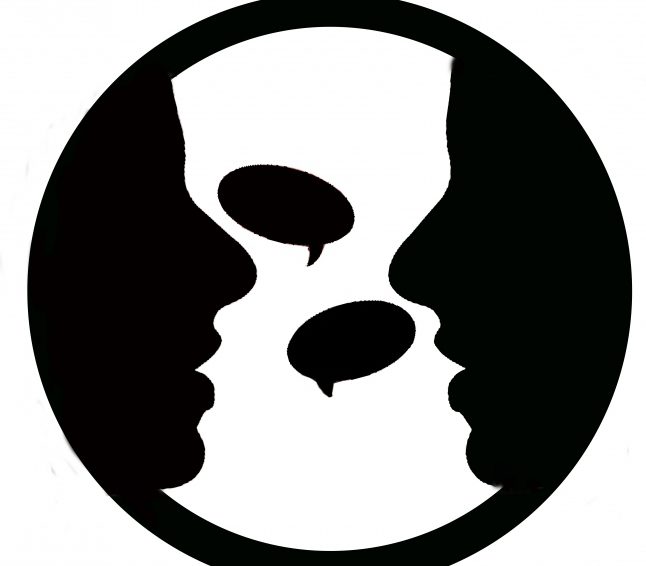 Речь — это деятельность человека с помощью языка, направленная на общение, сообщение, получение информации и расширение сознания своего и окружающих людей за счет передачи полученного опыта. Она появилась в процессе совместной трудовой деятельности и постоянного обмена информацией. В то же время появились и первые функции речи. Основные виды речи.Автономная — феномен речи ребенка. Этот вид примечателен тем, что возникает ситуативно и не имеет особой синтаксической связи с понятиями повторяемых за взрослыми слов и слогов. Эгоцентрическая — речь без учета присутствия собеседника, направлена на себя самого, характеризует и контролирует собственные действия. Встречается у детей дошкольного возраста, когда они еще говорят сами с собой, комментируют свои действия или задают вопросы, не получая на них ответа извне. Как правило, исчезает проявление этого вида речи у детей к 7 годам. Устная — речь с применением языка, воспринимаемая на слух. Письменная — общение происходит с помощью применения графических конструкций, отражающих смысл устной речи. Жестовая — применяется для общения людей, лишенных слуха, имеет свои грамматические и лексические закономерности. Дактильная — имеет сходство с жестовой речью, при этом обладает мимическим сопровождением. Внутренняя — поддерживает мышление и не направлена на коммуникацию.При этом различают три типа внутренней речи:1) «речь про себя» – внутреннее проговаривание, наблюдаемая, например, при решении трудных мыслительных задач; в данном случае она соответствует структуре внешней речи;2) речь как средство мышления; при этом различные понятия и суждения могут быть «свернуты», закодированы в виде соответствующих схем, образов и, соответственно, данный тип не соответствует структуре внешней речи;3) речь как средство внутреннего программирования – использование слов для оказания воздействия на свое состояние, эмоции, мотивацию.Внешняя — служит для общения с другими лицами и передачи информации как в устном, так и в письменном виде. Процесс обмена информацией, как и любой другой, выполняет свои задания. Функции речи в психологии — это особенности ее как деятельности. Они используются субъектом сознательно и бессознательно для достижения определенных целей. Основные функции речи.Индикативная функция — явно или завуалировано происходит указание на какой-либо предмет. Предикативная — служит для высказывания субъективных суждений по определенной теме. Семантическая — выражает мысли говорящего, за счет чего обозначает предметы и действия, а также явления.Коммуникативная функция речи — служит как для передачи информации другим людям, так и для побуждения их к выгодным для говорящего действиям. Эмоционально-выразительная — выражает эмоциональное отношение конкретного человека к другому индивиду либо событию. В некоторых случаях может быть побуждением к действиям. Выделяют пять основных стилей речи: Научный — необходим для передачи сложных научных знаний. Публицистический – выполняет функцию пропаганды, агитации и воздействия. Применяется в публичных выступлениях, новостях и периодических изданиях. Художественный — используется при написании произведений для широкого круга читателей, воздействует на них эмоционально. Деловой стиль — используется при написании деловой документации и сжатой передачи информации, полностью лишен эмоциональной окраски. Разговорный — применяется как в устной, так и письменной формах, функции речи в этом случае сводятся к неформальному общению. 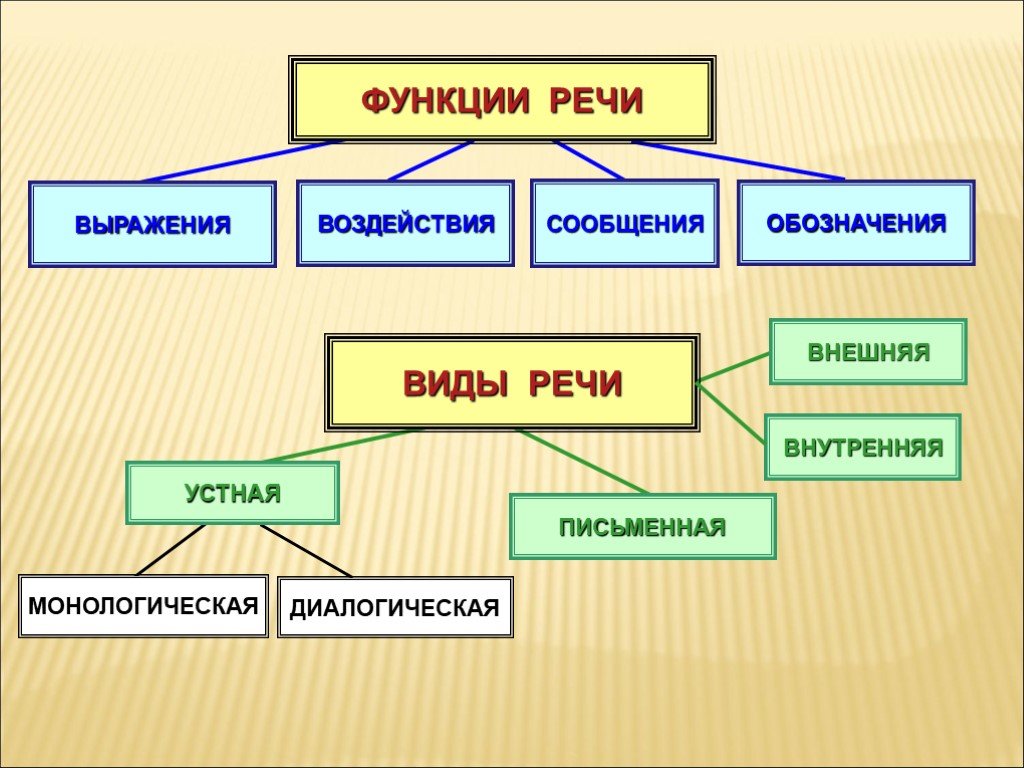 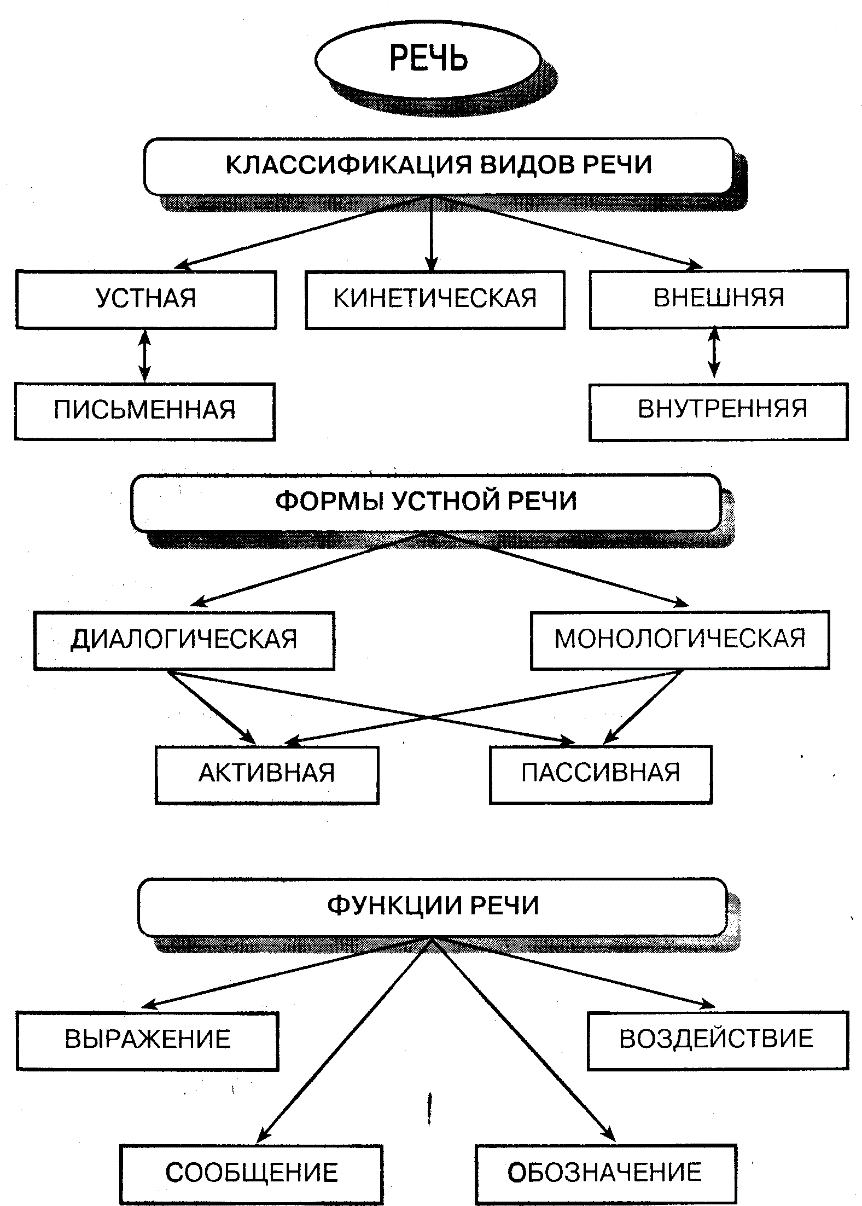 